          firma SVOBODA – Lučice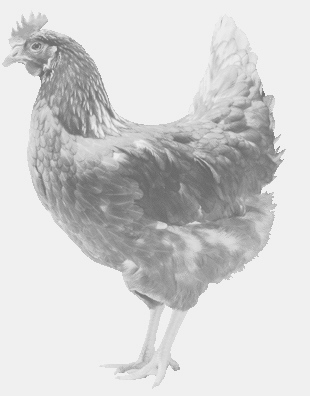  drůbežárna Mírovka, Vadín, 569489358, 777989857NOSNÉ KUŘICE  barva červená a černáStáří:    18 týdnůCena:   190,- Kč/kusÚterý 8. března 2022V 9.30 h. – DlouhéU prodejny COOPuMožno objednat: 569 489 358 svoboda.lucice@seznam.cz